Dotyczy: wniosku o udostępnienie informacji publicznej z dnia 03.04.2019r.W związku z zapytaniem w ramach informacji publicznej Wydział Informatyki udziela odpowiedzi:Ad. 1, 6 - W Urzędzie Miasta Szczecin obowiązuje tradycyjny obieg dokumentów i nie mamy systemu EZD.Ad. 2, 3 - Urząd Miasta Szczecin korzysta z systemu wspierającego EZD/EOD o nazwie REJESTR BOI firmy Finus Sp z o. o. Ad. 4 - ZARZĄDZENIE NR 250/16 PREZYDENTA MIASTA SZCZECIN z dnia 24 czerwca 2016 r.w sprawie systemu rejestracji i obiegu dokumentów w Urzędzie Miasta SzczecinAd. 5 - Nie korzystamy z systemu do obsługi archiwum.pozdrawiamJanusz Żyliński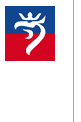 Dyrektor WydziałuWydział InformatykiUrząd Miasta Szczecintel. 91 4245-703fax 91 4224-692jzylin@um.szczecin.plwww.szczecin.eu   www.szczecin.pl  